COMMUNE DE LES BONS VILLERSBUDGET PARTICIPATIF – 2022FORMULAIRE DE CANDIDATURE – « Titre du projet »Porteurs de projetVOUS RENTREZ VOTRE DEMANDE AU NOM D’UNE PERSONNE MORALE AYANT LA FORME JURIDIQUE ..................................  (Indiquez laquelle).REMPLISSEZ LE CADRE CI-DESSOUS.VOUS RENTREZ VOTRE DEMANDE AU NOM D’UNE ASSOCIATION DE FAIT OU D’UN GROUPEMENT DE CITOYENS.REMPLISSEZ LE CADRE CI-DESSOUS.Personnes soutenant le projet (minimum 5 personnes) :Le projetRÉPONDEZ DE LA FAÇON LA PLUS COMPLÈTE ET LA PLUS PRÉCISE AUX QUESTIONS SUIVANTES.Décrivez en quelques mots votre projet et quels sont ses objectifs ? (12 lignes maximum)………………………………………………………………………………………………………………………………………………………………………………………………………………………………………………………………………………………………………………………………………………………………………………………………………………………………………………………………………………………………………………………………………………………………………………………………………………………………………………………………………………………………………………………………………………………………………………………………………………………………………………………………………………………………………………………………………………………………………………………………………………………………………………………………………………………………………En quoi votre projet s’inscrit-il dans les objectifs du Programme communal de développement rural de la commune de Les Bons Villers ?………………………………………………………………………………………………………………………………………………………………………………………………………………………………………………………………………………………………………………………………………………………………………………………………………………………………………………………………………………………………………………………………………………………………………………………………………………………………………………………………………………………………………………………………………………………………………………………………………………………………………………………………………………………………………………………………………………………………………………………………………………………………………………………………………………………………………Quels effets d’intérêt général sont attendus pour la population via la réalisation de votre projet ?………………………………………………………………………………………………………………………………………………………………………………………………………………………………………………………………………………………………………………………………………………………………………………………………………………………………………………………………………………………………………………………………………………………………………………………………………………………………………………………………………………………………………………………………………………………………………………………………………………………………………………………………………………………………………………………………………………Description du projetQuelle est la localisation du projet ?(Cette étape étant parfois difficile à compléter, n’hésitez pas à prendre contact avec l’administration communale afin de vous faire aider et de vérifier que la localisation de votre projet répond bien aux critères de l’article 4 du règlement.)………………………………………………………………………………………………………………………………………………..………………………………………………………………………………………………………………………………………………..………………………………………………………………………………………………………………………………………………..………………………………………………………………………………………………………………………………………………..………………………………………………………………………………………………………………………………………………..………………………………………………………………………………………………………………………………………………..Décrivez les investissements ou/et les dépenses matérielles souhaités.………………………………………………………………………………………………………………………………………………..………………………………………………………………………………………………………………………………………………..………………………………………………………………………………………………………………………………………………..………………………………………………………………………………………………………………………………………………..………………………………………………………………………………………………………………………………………………..………………………………………………………………………………………………………………………………………………..………………………………………………………………………………………………………………………………………………..………………………………………………………………………………………………………………………………………………..………………………………………………………………………………………………………………………………………………..………………………………………………………………………………………………………………………………………………..………………………………………………………………………………………………………………………………………………..………………………………………………………………………………………………………………………………………………..………………………………………………………………………………………………………………………………………………..………………………………………………………………………………………………………………………………………………..Estimez le coût pour les différents investissements et/ou les achats de matériel (maximum % du montant total de l’enveloppe annuelle prévue). Chaque investissement ou/et chaque achat doivent être estimés.(Cette étape étant parfois difficile à compléter, n’hésitez pas à prendre contact avec l’administration communale pour vous faire aider).Complétez le tableau ci-dessous :LE COÛT TOTAL DU PROJET EST ESTIMÉ À (TVAC) : …………………………………………………… €Décrivez les mesures pour la durabilité du projet.………………………………………………………………………………………………………………………………………………..………………………………………………………………………………………………………………………………………………..………………………………………………………………………………………………………………………………………………..………………………………………………………………………………………………………………………………………………..………………………………………………………………………………………………………………………………………………..………………………………………………………………………………………………………………………………………………..………………………………………………………………………………………………………………………………………………..………………………………………………………………………………………………………………………………………………..………………………………………………………………………………………………………………………………………………..………………………………………………………………………………………………………………………………………………..………………………………………………………………………………………………………………………………………………..Le projet sera réalisé par :Cochez la case qui correspond.La communePar nous, porteur de projetAvez-vous des remarques, des précisions que vous souhaitez mentionner ?………………………………………………………………………………………………………………………………………………………………………………………………………………………………………………………………………………………………………………………………………………………………………………………………………………………………………………………………………………………………………………………………………………………………………………………………………………………………………………………………………………………………………………………………………………………………………………………………………………………………………………………………………………………………………………………………………………………………………………………………………………………………………………………………………………………………………………………………………………………………………………………………………………………………………………………………………………………………………………………………………………………………………………………………………………………ETAPE PREALABLE : Afin de déposer ce formulaire avec un maximum de garantie de recevabilité, quand votre formulaire est complété, il vous est demandé de rencontrer l’administration préalablement au dépôt du dossier.Date de la rencontre  : Réservé à l’administration communale (visa de la rencontre)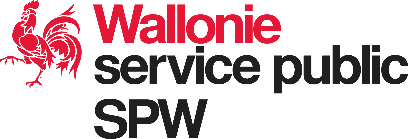 Projet de budget participatif dans le cadre d’une opération de développement ruralAnnexe 2 : Formulaire de candidatureNom de l’association : …………………………………………………………………………………………………….…Adresse : ……………………………………………………………………………………………………………………………Coordonnées de la personne représentant valablement l’association :Nom et prénom : ……………………………………………………………………………………………………………….Adresse : ……………………………………………………………………………………………………………………………Mail : …………………………………………………………………………………………………………………………………….Téléphone : ………………………………………………………………………………………………………………………….Document à annexer :PV de l’instance décisionnelle marquant la volonté d’introduire cette candidature.Statuts de l’associationDate et signature :Coordonnées de la personne de référence pour le projet :Nom et prénom : ……………………………………………………………………………………………………………….Adresse : ……………………………………………………………………………………………………………………………Mail : …………………………………………………………………………………………………………………………………Téléphone : ………………………………………………………………………………………………………………..……..Nom - prénomAdresseSignature1.2.3.4.5.6.7.8.9.…INVESTISSEMENT OU MATÉRIEL À ACHETERQUANTITÉPRIX UNITAIREPRIX TOTAL